Vocabulaire :Sonde : véhicule spatial non habité, envoyé dans l’espace pour étudier à distance les objets célestes.Spectromètre : instrument d’analyse de la composition de la matière.Foreuse : instrument pour creuser.Trajectoire : Ligne que décrit un objet au cours de son mouvement.Question 1. Donner la fonction d’usage de la sonde Rosetta.Question 2. Donner la fonction d’usage du robot Philae.Question 3. Lister les outils utilisés par Philae pour effectuer les analyses.Question 4. Indiquer par quel moyen les informations récoltées sont transmises vers la Terre.A. Comment peut-on qualifier la trajectoire de Tchouri ? Et celle de Rosetta ?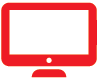 Question 5. En s’aidant du document et selon tes connaissances personnelles, expliquer avec quels autres appareils nous explorons aujourd’hui l’espace.NOM :Classe :Prénom :Date :Chapitre 12. La Terre dans le système solaireActivité 2. Comment explore-t-on l’espace aujourd’hui ?